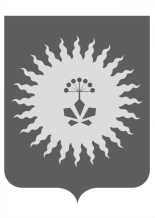 АДМИНИСТРАЦИЯАНУЧИНСКОГО МУНИЦИПАЛЬНОГО ОКРУГАПРИМОРСКОГО КРАЯП О С Т А Н О В Л Е Н И Е Об изменении состава комиссии по делам несовершеннолетних и защите их прав при администрации Анучинского муниципального округа Приморского края, утвержденного постановлением администрации Анучинского муниципального округа от 26.03.2021 г № 258 «Об утверждении состава комиссии по делам несовершеннолетних и защите их прав при администрации Анучинского муниципального округа»В  соответствии со ст.13 Закона Приморского края от 08.11.2005 г. №296-КЗ «О комиссиях по делам несовершеннолетних и защите их прав на территории Приморского края»,  Уставом Анучинского муниципального округа Приморского края, администрация Анучинского муниципального округа Приморского краяПОСТАНОВЛЯЕТ:      1.Внести изменения в состав комиссии по делам несовершеннолетних и защите их прав при администрации Анучинского округа Приморского края, утвержденного постановлением администрации Анучинского муниципального округа от 26.03.2021 г. № 258 «Об утверждении состава комиссии по делам несовершеннолетних и защите их прав при администрации Анучинского муниципального округа», изложив его в новой редакции (прилагается).     2.Общему отделу администрации Анучинского муниципального округа (Бурдейная С.В.) опубликовать настоящее постановление в средствах массовой информации и разместить на официальном сайте администрации Анучинского муниципального округа Приморского края в информационно- телекоммуникационной сети «Интернет».   3.Контрольза исполнением настоящего постановления возложить на первого заместителя главы администрации Анучинского муниципального округа А.Я. Янчука.Глава Анучинскогомуниципального округа                                                              С.А.Понуровский09.03.2022 с. Анучино№209